Regentonnen: het nut hand in hand met de sier!Ons klimaat verandert. Heftige regenbuien en aanhoudende droogtes leiden tot overlast. Gemeente Hilvarenbeek wil de komende tijd samen met u hier iets aan gaan doen.In juni 2018 organiseerde gemeente Hilvarenbeek een zeer succesvolle actie genaamd “Tegel eruit, plant erin”. In navolging van dat succes wordt er nogmaals een actie georganiseerd om Hilvarenbeek voor te bereiden op de toekomst: dit maal met regentonnen.Er worden in Nederland al sinds mensenheugenis regentonnen geplaatst onder dakgoten voor het opvangen van hemelwater. Met de komst van een rioolstelsel en stromend water uit de kraan verdween voor huishoudens de noodzaak voor een regenton. Maar die behoefte lijkt door een verscheidenheid aan redenen weer terug te keren.Na een zeer warme en uitzonderlijk droge zomer, maken we ons op voor de herfst en winter. Daarmee gepaard komt steeds extremere regenval, en ons watersysteem is hier niet op ingericht. Door de vele verharding komt een groot deel van ons regenwater direct in het rioolstelsel terecht. Hierdoor komt er weinig water in de bodem en hebben we snel te maken met verdroging. Anderzijds raakt het riool overbelast bij hevige regenbuien en komen straten en kelders blank te staan. Het nut en de sierRegentonnen zijn een zeer succesvolle oplossing voor het afwisselend tekort en overschot aan hemelwater. Als meerdere huishoudens een regenpijp afkoppelen en een regenton plaatsen, wordt het riool aanzienlijk minder belast als er veel water valt. Zo is de kans op overstroming van het riool kleiner en wordt overlast voorkomen. Ten tijde van droogte kan het opgevangen regenwater dienst doen als watervoorraad voor in de tuin, waardoor er veel minder drinkwater gebruikt hoeft te worden. Dit scheelt natuurlijk aanzienlijk in de kosten voor drinkwater. Regentonnen zijn verkrijgbaar in allerlei soorten en maten. Van ouderwetse houten tonnen tot moderne kunststof containers, de keuze is reuze. Zo kunt u kiezen voor een mooie regenton die bij het uiterlijk van uw woning past. RegentonactieGemeente Hilvarenbeek ziet graag meer regentonnen in tuinen verschijnen en organiseert daarom een “regentonnenactie”. In de maand oktober kunt u met korting een regenton aanschaffen bij Multimate in Hilvarenbeek aan de Bukkumweg 1. Op vertoon van een speciale waardebon krijgt u op diverse modellen regenton tot wel 50 euro korting. Op deze website vindt u ook meer informatie over de voorwaarden van de actie en meer tips en tricks om te helpen Hilvarenbeek klimaatbestendig te maken.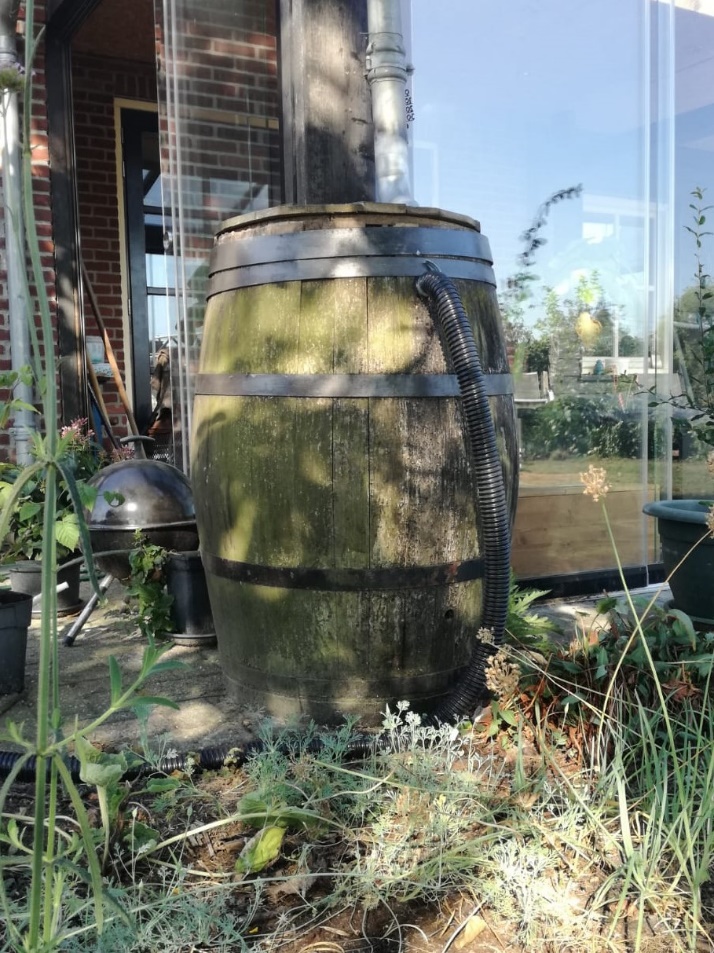 